Rapport fra TILSYN I DEN PRIVATE PASNINGSORDNINGXXDato: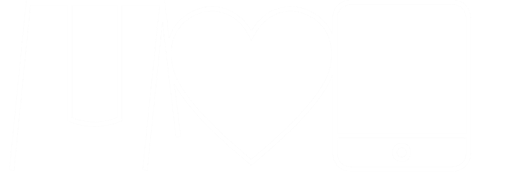 Privat børnepasning med tilskud - tilsynI henhold til dagtilbudsloven § 81 er det kommunalbestyrelsens opgave at godkende og føre løbende tilsyn med private pasningsordninger. Denne opgave er lagt hos Afdelingen for Dagtilbud og Skoler og varetages af lederen af Dagplejen og en dagplejepædagog.Ved tilsynet vil der være fokus på om den private børnepasser lever op til lovgivningens krav som er at:Fremme børns læring gennem trygge læringsmiljøerArbejde med læringsmiljøer som indholdsmæssigt skal stå mål med kravene til læring og læringsmiljøer i dagtilbud jf. § 8: Bredt læringsbegreb, der understøtter børns kropslige og motoriske, sociale, emotionelle og kognitive læring og dannelseLæringsmiljø hele dagen – leg, rutinesituationer, initierede aktiviteter mv. der fremmer børns læring via trygge læringsmiljøerArbejdet med læringsmiljøet skal tage udgangspunkt i børnegruppens sammensætning og børnenes forskellige forudsætningerBørnene sikres medbestemmelse, medansvar og forståelse for og oplevelse af demokratiAt den private passer bidrager til at udvikle børns selvstændighed, evner til at indgå i forpligtende fællesskaber og samhørighed med og integration i det danske samfund.Derudover vil der være fokus på de fysiske rammer og sikkerheden i den private pasningsordning.Der vil årligt være et anmeldt og et uanmeldt tilsyn. Det anmeldte tilsyn vil have fokus på en dialog om de pædagogiske dele af kravene og en kontrol af de fysiske rammer.Det uanmeldte tilsyn vil primært være observationsbaseret og vil have fokus på voksen/barn relationen i forhold til de pædagogiske krav i lovgivningen.Det anmeldte tilsyn varer ca. 1½ time – og vil munde ud i en opsamling og skema med evt. opmærksomhedspunkter og bemærkninger.Det uanmeldte tilsyn vil typisk vare en time.Derudover kan der forekomme yderligere to typer tilsynDet akutte tilsyn som kan ske på baggrund af informationer omkring den private pasningsordnings konkrete forhold. Informationerne kan bl.a. komme fra andre afdelinger i forvaltningen eller klager. Varigheden og fremgangsmåden vil afhænge af den konkrete sag.Det skærpede tilsyn sker baggrund af de øvrige typer af tilsyn, hvis Afdeling for Dagtilbud og Skoler vurderer, at der i en periode er behov for skærpet tilsyn i den private pasningsordning. Hyppighed og fremgangsmåde ved skærpede tilsyn, afhænger af den konkrete sag.Forhold vedrørende de fysiske rammer i den private pasningsordningSikkerhed indeHygiejneSikkerhed udeHovedklemsfælder”Huller” som måler mellem 8,9 – 23 cm er farlige, da børn kan komme til at sidde fast med hænder/fødder/hoved. Dette gælder over 60 cm fra jorden.Fingerklemsfælder ”Huller” som måler mellem 0,8 – 2,5 cm er farlige, da fingre kan sidde fast. Dette gælder kun på fastmonterede legeredskaber. Dette gælder 90 cm over jorden.Barnevogn og klapvognKvalitetssikring i børnepasserhjemmet – opsamlingvordingborg.dkNavn på pasningsordningDato for tilsynetTilsynstypeDeltagereEmneSvar og observationerGennemgang af det generelle pædagogiske arbejde Jf. lovgivningenBørnegruppenAntal indmeldte børnBørnegruppenBørnefællesskabSamspil mellem børnene og den voksneSærligt fokus på de uanmeldte tilsynForældresamarbejdeHvordan fungerer samarbejdet?(Der er ikke lovkrav om formaliseret forældreindflydelse jf. dagtilbudslov)VikarBruger du vikar? Hvor hyppigt?Se Børne- og StraffeattesterNavn  Navnet privat dagpleje må ikke indgå i skilte og div. materialeSikkerhed(ikke et lovkrav)Har du førstehjælpkursus?Overvejelser om håndtering af evt. ulykker/brandI ordenI ordenBemærkningerEr lokalerne indbydende og med tilgængeligt og alderssvarende legetøj?JaNejEr der mulighed for leg og udfoldelses udendørs? Gynger, sandkasse, scooter mv.JaNejI ordenI ordenBemærkninger (overføres evt. til sidste side)Rygning må ikke ske i rum som udelukkende fungerer som ophold for børn i pasning. Rygning må ikke ske sammen med børn i pasning.JaNejHusdyr må ikke være sammen med børn uden skarpt opsyn.Dyrenes mad/drikke skal være uden for børnenes rækkevidde.OBS på særlig hygiejne omkring dyr.JaNejGiftstoffer, rengøringsmidler, opvaske tabs og medicin/vitaminer skal opbevares uden for børnenes rækkevidde. Oppe i et skab eller i et skab med børnesikring. Der må ikke være toiletblokke i toilettet.JaNejSkarpe knive og andre skarpe køkkenredskaber skal opbevares uden for børnenes rækkevidde.JaNejElkedel, kaffemaskine og andre ”farlige” maskiner skal skubbes ind på køkkenbordet, så børnene ikke kan hive den ned.JaNejOvnen skal være børnesikret, hvis den er i børnehøjde, og bruges i åbningstiden. JaNejBrændeovn (som bruges i åbningstiden) og trapper skal være afskærmet med et forsvarligt gitter, så børnene ikke kan nå ovnen og trapper.JaNejStikkontakter skal være monteret korrekt, og i gamle kontakter u/sikring skal der ”grisetryner” i. JaNejLedninger må ikke udgøre en fare. De skal ikke kunne faldes i, eller opfordre til at hive i.JaNejSmåting som børn kan komme til at sluge/blive kvalt i – skal fjernes og være uden for børnenes rækkevidde.JaNejNøgler i døre må ikke være så børnene kan komme til at låse sig inde.JaNejI ordenI ordenBemærkninger (overføres evt. til sidste side)Det generelle indtryk af vedligehold/slidtage/rengøring (gulv, vinduer, tæpper, vægge) JaNejDet generelle indtryk af orden i hjemmet. JaNej”Luften” i hjemmet skal være ”frisk”. Her skal jævnligt luftes ud, og eventuel lugt af hund/røg skal være luftet ud.JaNejHygiejnen omkring spiseplads, køkkenbord og i køleskabet skal være i orden.Der skal flydende håndsæbe ved køkkenvaskJaNejHygiejnen omkring puslepladsen og på toilettet skal være i orden.Der skal være rindende vand og flydende håndsæbe ved pusleplads JaNejLegetøj skal vaskes af regelmæssigt.JaNejDen del af haven som børnene leger i skal være sikret så børnene ikke kan komme ud. Trådhegn skal måle min. 110 cm og være fastmonteret på stolpe, hus eller andet fast. Fast hegn (fx træ) skal måle min. 90 cm, og det skal ikke være muligt at klatre i.JaNejDen del af haven som børnene leger i skal være ryddet for rekvisitter og andet som kan udgøre en fare for børnene.(Eks. havebassin, drivhus m glas, giftige planter, brændestakke, maskiner, haveredskaber, olielamper og reb)JaNejDer skal være et legeområde med skygge.JaNejSandkassen skal være overdækket, af hensyn til katte ekskrementer.(Net må ikke have kontakt med sandet)JaNejUdelegetøjet/sandting skal være i orden.JaNejTrælegehus skal have krog på dør/vinduer, for at forhindre klemte fingre. Legehuse over 2 m i dybden skal have 2 flugtveje. Plastlegehuse behøver ingen kroge.JaNejI ordenI ordenBemærkninger (overføres evt. til sidste side)Barnevogn/klapvogne skal som minimum stå under et overdække, eller med påført regnslag/regngarage.JaNejBarnevogn/klapvogn skal jævnligt rengøres, for at forhindre skimmel og mug.JaNejOpsamling på tilsynet / Hvad skal evt. ændres:Henstilling:Opsamling på tilsynet / Hvad skal evt. ændres:Henstilling:Deadline for tiltag/ændringer
     Hvem følger op/hvordan
     Dato:Underskrift tilsynUnderskrift 